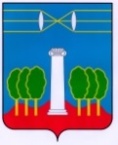 СОВЕТ ДЕПУТАТОВГОРОДСКОГО ОКРУГА КРАСНОГОРСКМОСКОВСКОЙ ОБЛАСТИР Е Ш Е Н И Еот 08.09.2017 №  247/16 О принятии Устава городского округаКрасногорск  Московской областиВ соответствии с Федеральным законом от 06.10.2003 № 131-ФЗ «Об общих принципах организации местного самоуправления в Российской Федерации», Совет депутатов РЕШИЛ:1. Принять  Устав городского округа Красногорск Московской области (приложение).  2. Направить настоящее решение в Управление Министерства юстиции Российской Федерации по Московской области для государственной регистрации. 3. После государственной регистрации опубликовать (обнародовать) настоящее решение в газете «Красногорские вести» и разместить на официальных сайтах Совета депутатов и администрации городского округа Красногорск.Разослать:  в дело, Совет, главе, прокуратуру.Глава               городского округа Красногорск              ПредседательСовета депутатовР.Ф. Хабиров ___________________С.В.Трифонов ___________________